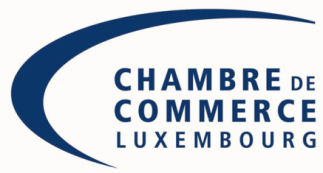 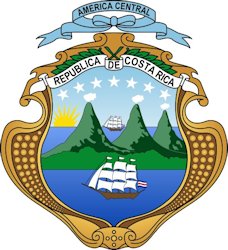 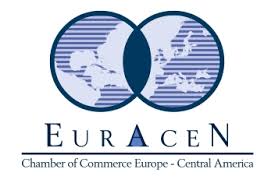 Round-Table on the occasion of the visit of HE Alexander Mora, Minister of Foreign Trade of Costa Rica: “Business Opportunities between Central America and Luxembourg”
Draft program (as of 18/01/2017)
Monday, 6th of February 2017 
Venue: Luxembourg Chamber of Commerce14:00	Arrival of the guests 14:25	Signature of the Golden Book 14:30	Welcome address 
Carlo Thelen, Director General, Luxembourg Chamber of Commerce (tbc)14:40	Keynote speech about Costa Rica and Central America in general
HE Alexander Mora, Minister of Foreign Trade of Costa Rica15:00	Presentation of Costa Rica and the Secretaría de Integración Económica Centroamericana (SIECA)
HE Istvan Alfaro, Ambassador of Costa Rica to the Kingdom of Belgium, the Grand Duchy of Luxembourg and the European Union15:30	Opportunities in Central America and the activities of Euracen, the Chamber of Commerce between Europe and Central America
Erwin De Weerdt, President, Euracen15.50	Testimonial of a Luxembourg company active in Costa Rica 16:00	Presentation of the Luxembourg companies and Round Table discussion 16:30	Networking drink
